 HARROGATE NEIGHBOURS MEALS ON WHEELS delivered by FOOD ANGEL VOLUNTEERS  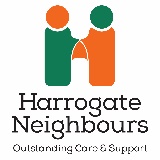 WEEK 1 MENUName:________________________________________________________Address: ______________________________________________________Postcode:______________ALLERGIES:    Sandwiches and/or Soup optionsHARROGATE NEIGHBOURS MEALS ON WHEELS delivered by FOOD ANGEL VOLUNTEERS  WEEK 2 MENUName:________________________________________________________Address: ______________________________________________________Postcode:______________ALLERGIES:    Sandwiches and/or Soup optionsHARROGATE NEIGHBOURS MEALS ON WHEELS delivered by FOOD ANGEL VOLUNTEERS  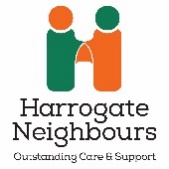 WEEK 3 MENUName:________________________________________________________Address: ______________________________________________________Postcode:______________ALLERGIES:    Sandwiches and/or Soup optionsHARROGATE NEIGHBOURS MEALS ON WHEELS delivered by FOOD ANGEL VOLUNTEERS  WEEK 4 MENUName:________________________________________________________Address: ______________________________________________________Postcode:______________ALLERGIES:    Sandwiches and/or Soup options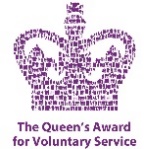 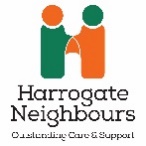 TASTY TREAT TEA PACKAGESWe offer two different options for our tea packages. We can provide you with the choice of sandwich and crisps or one of our delicious homemade soups and a bread roll. This service will be delivered to you alongside your lunch time meal.Option 1:The following sandwich fillings are available upon your request: Cheese & Onion (V)Cheese & Tomato (V)Corned Beef & Pickle Chicken & BaconEgg & Cress (V)Ham &Tomato Prawn Mayonnaise (P)Tuna MayonnaiseAll sandwiches can be served on either white or brown sliced bread.Option 2:Homemade Soup and Bread roll options available upon your request are:Carrot & ginger (V) Vegetable (V)Cream of Chicken Cream of Mushroom (V)French Onion (V)Leek & Potato  (V)Pea & HamTomato & Basil (V) All soup orders will be delivered cold and will require reheating prior to consumption.
Storage instructions     If you are not eating your meal straight away after delivery, please use the following steps:Leave the meal until it has cooled to room temperatureAs soon as the meal is cooled, please place it in the refrigeratorKeep the meal in the fridge until you intend to reheat and consumeMeals should only be kept for 3 DAYS from the date of production, after this it would be recommended to discard the meal. (Please note, the 3 days from date of production includes the day it was produced, so this would mean date of production (day 1) followed by the following consecutive 2 days (+2) producing the 3-day recommended life span.)Reheating instructionsIf you are reheating your meal, please use the following steps:If your meal has just been delivered and is not at the temperature you require, please heat in the microwave for 2 minutes.If reheating from the refrigerator, heat in the microwave for 4/5 minutes depending on power of microwave, or in an oven for 30/40 minutes on a moderate heat.Please ensure all meals are piping hot when reheated to ensure food safetyMondayMeals requiredMeals requiredMeals requiredTuesdayMeals requiredMeals requiredMeals requiredBeef & Vegetable CasseroleSpaghetti Bolognese with Cheesy Garlic BreadORORSeafood and Spinach PieSausages with Bubble & Squeak and Onion GravyORORWinter Vegetable Casserole (V)Quorn Sausages with Bubble & Squeak and onion Gravy (V)Banana & Caramel PuddingCarrot Cake with Vanilla CreamWednesdayMeals requiredMeals requiredMeals requiredThursdayMeals requiredMeals requiredMeals requiredBreast of Chicken with Port & Rosemary SaucePork & Black Pudding Pie with Wholegrain Mustard Sauce ORORIrish Lamb StewButternut, Mushroom & Chestnut Wellington with Cheese and Mustard Sauce (V)ORQuorn Fillet with Port & Rosemary Sauce (V) Apple & Blackberry Crumble with CustardMarmalade SpongeFridayMeals requiredMeals requiredMeals requiredPLEASE NOTE: Any changes or cancellations must be given 24 hours in advance of the designated delivery.*All main meals are served with potatoes and seasonal vegetables unless stated otherwise*Food allergies and intolerances – please speak to a team member if you have any concerns regarding this when placing your order. If you have any queries, please contact The Food Angels Team on 01423 888083 or email: foodangels@hnha.co.uk(V) = Vegetarian, (P) = PescetarianPLEASE NOTE: Any changes or cancellations must be given 24 hours in advance of the designated delivery.*All main meals are served with potatoes and seasonal vegetables unless stated otherwise*Food allergies and intolerances – please speak to a team member if you have any concerns regarding this when placing your order. If you have any queries, please contact The Food Angels Team on 01423 888083 or email: foodangels@hnha.co.uk(V) = Vegetarian, (P) = PescetarianPLEASE NOTE: Any changes or cancellations must be given 24 hours in advance of the designated delivery.*All main meals are served with potatoes and seasonal vegetables unless stated otherwise*Food allergies and intolerances – please speak to a team member if you have any concerns regarding this when placing your order. If you have any queries, please contact The Food Angels Team on 01423 888083 or email: foodangels@hnha.co.uk(V) = Vegetarian, (P) = PescetarianPLEASE NOTE: Any changes or cancellations must be given 24 hours in advance of the designated delivery.*All main meals are served with potatoes and seasonal vegetables unless stated otherwise*Food allergies and intolerances – please speak to a team member if you have any concerns regarding this when placing your order. If you have any queries, please contact The Food Angels Team on 01423 888083 or email: foodangels@hnha.co.uk(V) = Vegetarian, (P) = PescetarianFresh Battered Haddock & Chips with Mushy Peas OR Garden PeasPLEASE NOTE: Any changes or cancellations must be given 24 hours in advance of the designated delivery.*All main meals are served with potatoes and seasonal vegetables unless stated otherwise*Food allergies and intolerances – please speak to a team member if you have any concerns regarding this when placing your order. If you have any queries, please contact The Food Angels Team on 01423 888083 or email: foodangels@hnha.co.uk(V) = Vegetarian, (P) = PescetarianPLEASE NOTE: Any changes or cancellations must be given 24 hours in advance of the designated delivery.*All main meals are served with potatoes and seasonal vegetables unless stated otherwise*Food allergies and intolerances – please speak to a team member if you have any concerns regarding this when placing your order. If you have any queries, please contact The Food Angels Team on 01423 888083 or email: foodangels@hnha.co.uk(V) = Vegetarian, (P) = PescetarianPLEASE NOTE: Any changes or cancellations must be given 24 hours in advance of the designated delivery.*All main meals are served with potatoes and seasonal vegetables unless stated otherwise*Food allergies and intolerances – please speak to a team member if you have any concerns regarding this when placing your order. If you have any queries, please contact The Food Angels Team on 01423 888083 or email: foodangels@hnha.co.uk(V) = Vegetarian, (P) = PescetarianPLEASE NOTE: Any changes or cancellations must be given 24 hours in advance of the designated delivery.*All main meals are served with potatoes and seasonal vegetables unless stated otherwise*Food allergies and intolerances – please speak to a team member if you have any concerns regarding this when placing your order. If you have any queries, please contact The Food Angels Team on 01423 888083 or email: foodangels@hnha.co.uk(V) = Vegetarian, (P) = PescetarianORPLEASE NOTE: Any changes or cancellations must be given 24 hours in advance of the designated delivery.*All main meals are served with potatoes and seasonal vegetables unless stated otherwise*Food allergies and intolerances – please speak to a team member if you have any concerns regarding this when placing your order. If you have any queries, please contact The Food Angels Team on 01423 888083 or email: foodangels@hnha.co.uk(V) = Vegetarian, (P) = PescetarianPLEASE NOTE: Any changes or cancellations must be given 24 hours in advance of the designated delivery.*All main meals are served with potatoes and seasonal vegetables unless stated otherwise*Food allergies and intolerances – please speak to a team member if you have any concerns regarding this when placing your order. If you have any queries, please contact The Food Angels Team on 01423 888083 or email: foodangels@hnha.co.uk(V) = Vegetarian, (P) = PescetarianPLEASE NOTE: Any changes or cancellations must be given 24 hours in advance of the designated delivery.*All main meals are served with potatoes and seasonal vegetables unless stated otherwise*Food allergies and intolerances – please speak to a team member if you have any concerns regarding this when placing your order. If you have any queries, please contact The Food Angels Team on 01423 888083 or email: foodangels@hnha.co.uk(V) = Vegetarian, (P) = PescetarianPLEASE NOTE: Any changes or cancellations must be given 24 hours in advance of the designated delivery.*All main meals are served with potatoes and seasonal vegetables unless stated otherwise*Food allergies and intolerances – please speak to a team member if you have any concerns regarding this when placing your order. If you have any queries, please contact The Food Angels Team on 01423 888083 or email: foodangels@hnha.co.uk(V) = Vegetarian, (P) = PescetarianPoached Haddock & Mash with Parsley Sauce PLEASE NOTE: Any changes or cancellations must be given 24 hours in advance of the designated delivery.*All main meals are served with potatoes and seasonal vegetables unless stated otherwise*Food allergies and intolerances – please speak to a team member if you have any concerns regarding this when placing your order. If you have any queries, please contact The Food Angels Team on 01423 888083 or email: foodangels@hnha.co.uk(V) = Vegetarian, (P) = PescetarianPLEASE NOTE: Any changes or cancellations must be given 24 hours in advance of the designated delivery.*All main meals are served with potatoes and seasonal vegetables unless stated otherwise*Food allergies and intolerances – please speak to a team member if you have any concerns regarding this when placing your order. If you have any queries, please contact The Food Angels Team on 01423 888083 or email: foodangels@hnha.co.uk(V) = Vegetarian, (P) = PescetarianPLEASE NOTE: Any changes or cancellations must be given 24 hours in advance of the designated delivery.*All main meals are served with potatoes and seasonal vegetables unless stated otherwise*Food allergies and intolerances – please speak to a team member if you have any concerns regarding this when placing your order. If you have any queries, please contact The Food Angels Team on 01423 888083 or email: foodangels@hnha.co.uk(V) = Vegetarian, (P) = PescetarianPLEASE NOTE: Any changes or cancellations must be given 24 hours in advance of the designated delivery.*All main meals are served with potatoes and seasonal vegetables unless stated otherwise*Food allergies and intolerances – please speak to a team member if you have any concerns regarding this when placing your order. If you have any queries, please contact The Food Angels Team on 01423 888083 or email: foodangels@hnha.co.uk(V) = Vegetarian, (P) = PescetarianORPLEASE NOTE: Any changes or cancellations must be given 24 hours in advance of the designated delivery.*All main meals are served with potatoes and seasonal vegetables unless stated otherwise*Food allergies and intolerances – please speak to a team member if you have any concerns regarding this when placing your order. If you have any queries, please contact The Food Angels Team on 01423 888083 or email: foodangels@hnha.co.uk(V) = Vegetarian, (P) = PescetarianPLEASE NOTE: Any changes or cancellations must be given 24 hours in advance of the designated delivery.*All main meals are served with potatoes and seasonal vegetables unless stated otherwise*Food allergies and intolerances – please speak to a team member if you have any concerns regarding this when placing your order. If you have any queries, please contact The Food Angels Team on 01423 888083 or email: foodangels@hnha.co.uk(V) = Vegetarian, (P) = PescetarianPLEASE NOTE: Any changes or cancellations must be given 24 hours in advance of the designated delivery.*All main meals are served with potatoes and seasonal vegetables unless stated otherwise*Food allergies and intolerances – please speak to a team member if you have any concerns regarding this when placing your order. If you have any queries, please contact The Food Angels Team on 01423 888083 or email: foodangels@hnha.co.uk(V) = Vegetarian, (P) = PescetarianPLEASE NOTE: Any changes or cancellations must be given 24 hours in advance of the designated delivery.*All main meals are served with potatoes and seasonal vegetables unless stated otherwise*Food allergies and intolerances – please speak to a team member if you have any concerns regarding this when placing your order. If you have any queries, please contact The Food Angels Team on 01423 888083 or email: foodangels@hnha.co.uk(V) = Vegetarian, (P) = PescetarianBaked Potato (V) (P)(SALAD / BEANS / CHEESE / BUTTER / TUNA)PLEASE NOTE: Any changes or cancellations must be given 24 hours in advance of the designated delivery.*All main meals are served with potatoes and seasonal vegetables unless stated otherwise*Food allergies and intolerances – please speak to a team member if you have any concerns regarding this when placing your order. If you have any queries, please contact The Food Angels Team on 01423 888083 or email: foodangels@hnha.co.uk(V) = Vegetarian, (P) = PescetarianPLEASE NOTE: Any changes or cancellations must be given 24 hours in advance of the designated delivery.*All main meals are served with potatoes and seasonal vegetables unless stated otherwise*Food allergies and intolerances – please speak to a team member if you have any concerns regarding this when placing your order. If you have any queries, please contact The Food Angels Team on 01423 888083 or email: foodangels@hnha.co.uk(V) = Vegetarian, (P) = PescetarianPLEASE NOTE: Any changes or cancellations must be given 24 hours in advance of the designated delivery.*All main meals are served with potatoes and seasonal vegetables unless stated otherwise*Food allergies and intolerances – please speak to a team member if you have any concerns regarding this when placing your order. If you have any queries, please contact The Food Angels Team on 01423 888083 or email: foodangels@hnha.co.uk(V) = Vegetarian, (P) = PescetarianPLEASE NOTE: Any changes or cancellations must be given 24 hours in advance of the designated delivery.*All main meals are served with potatoes and seasonal vegetables unless stated otherwise*Food allergies and intolerances – please speak to a team member if you have any concerns regarding this when placing your order. If you have any queries, please contact The Food Angels Team on 01423 888083 or email: foodangels@hnha.co.uk(V) = Vegetarian, (P) = PescetarianORPLEASE NOTE: Any changes or cancellations must be given 24 hours in advance of the designated delivery.*All main meals are served with potatoes and seasonal vegetables unless stated otherwise*Food allergies and intolerances – please speak to a team member if you have any concerns regarding this when placing your order. If you have any queries, please contact The Food Angels Team on 01423 888083 or email: foodangels@hnha.co.uk(V) = Vegetarian, (P) = PescetarianPLEASE NOTE: Any changes or cancellations must be given 24 hours in advance of the designated delivery.*All main meals are served with potatoes and seasonal vegetables unless stated otherwise*Food allergies and intolerances – please speak to a team member if you have any concerns regarding this when placing your order. If you have any queries, please contact The Food Angels Team on 01423 888083 or email: foodangels@hnha.co.uk(V) = Vegetarian, (P) = PescetarianPLEASE NOTE: Any changes or cancellations must be given 24 hours in advance of the designated delivery.*All main meals are served with potatoes and seasonal vegetables unless stated otherwise*Food allergies and intolerances – please speak to a team member if you have any concerns regarding this when placing your order. If you have any queries, please contact The Food Angels Team on 01423 888083 or email: foodangels@hnha.co.uk(V) = Vegetarian, (P) = PescetarianPLEASE NOTE: Any changes or cancellations must be given 24 hours in advance of the designated delivery.*All main meals are served with potatoes and seasonal vegetables unless stated otherwise*Food allergies and intolerances – please speak to a team member if you have any concerns regarding this when placing your order. If you have any queries, please contact The Food Angels Team on 01423 888083 or email: foodangels@hnha.co.uk(V) = Vegetarian, (P) = PescetarianSteak & Ale PiePLEASE NOTE: Any changes or cancellations must be given 24 hours in advance of the designated delivery.*All main meals are served with potatoes and seasonal vegetables unless stated otherwise*Food allergies and intolerances – please speak to a team member if you have any concerns regarding this when placing your order. If you have any queries, please contact The Food Angels Team on 01423 888083 or email: foodangels@hnha.co.uk(V) = Vegetarian, (P) = PescetarianPLEASE NOTE: Any changes or cancellations must be given 24 hours in advance of the designated delivery.*All main meals are served with potatoes and seasonal vegetables unless stated otherwise*Food allergies and intolerances – please speak to a team member if you have any concerns regarding this when placing your order. If you have any queries, please contact The Food Angels Team on 01423 888083 or email: foodangels@hnha.co.uk(V) = Vegetarian, (P) = PescetarianPLEASE NOTE: Any changes or cancellations must be given 24 hours in advance of the designated delivery.*All main meals are served with potatoes and seasonal vegetables unless stated otherwise*Food allergies and intolerances – please speak to a team member if you have any concerns regarding this when placing your order. If you have any queries, please contact The Food Angels Team on 01423 888083 or email: foodangels@hnha.co.uk(V) = Vegetarian, (P) = PescetarianPLEASE NOTE: Any changes or cancellations must be given 24 hours in advance of the designated delivery.*All main meals are served with potatoes and seasonal vegetables unless stated otherwise*Food allergies and intolerances – please speak to a team member if you have any concerns regarding this when placing your order. If you have any queries, please contact The Food Angels Team on 01423 888083 or email: foodangels@hnha.co.uk(V) = Vegetarian, (P) = PescetarianPLEASE NOTE: Any changes or cancellations must be given 24 hours in advance of the designated delivery.*All main meals are served with potatoes and seasonal vegetables unless stated otherwise*Food allergies and intolerances – please speak to a team member if you have any concerns regarding this when placing your order. If you have any queries, please contact The Food Angels Team on 01423 888083 or email: foodangels@hnha.co.uk(V) = Vegetarian, (P) = PescetarianPLEASE NOTE: Any changes or cancellations must be given 24 hours in advance of the designated delivery.*All main meals are served with potatoes and seasonal vegetables unless stated otherwise*Food allergies and intolerances – please speak to a team member if you have any concerns regarding this when placing your order. If you have any queries, please contact The Food Angels Team on 01423 888083 or email: foodangels@hnha.co.uk(V) = Vegetarian, (P) = PescetarianPLEASE NOTE: Any changes or cancellations must be given 24 hours in advance of the designated delivery.*All main meals are served with potatoes and seasonal vegetables unless stated otherwise*Food allergies and intolerances – please speak to a team member if you have any concerns regarding this when placing your order. If you have any queries, please contact The Food Angels Team on 01423 888083 or email: foodangels@hnha.co.uk(V) = Vegetarian, (P) = PescetarianPLEASE NOTE: Any changes or cancellations must be given 24 hours in advance of the designated delivery.*All main meals are served with potatoes and seasonal vegetables unless stated otherwise*Food allergies and intolerances – please speak to a team member if you have any concerns regarding this when placing your order. If you have any queries, please contact The Food Angels Team on 01423 888083 or email: foodangels@hnha.co.uk(V) = Vegetarian, (P) = PescetarianBlackberry Meringue PiePLEASE NOTE: Any changes or cancellations must be given 24 hours in advance of the designated delivery.*All main meals are served with potatoes and seasonal vegetables unless stated otherwise*Food allergies and intolerances – please speak to a team member if you have any concerns regarding this when placing your order. If you have any queries, please contact The Food Angels Team on 01423 888083 or email: foodangels@hnha.co.uk(V) = Vegetarian, (P) = PescetarianPLEASE NOTE: Any changes or cancellations must be given 24 hours in advance of the designated delivery.*All main meals are served with potatoes and seasonal vegetables unless stated otherwise*Food allergies and intolerances – please speak to a team member if you have any concerns regarding this when placing your order. If you have any queries, please contact The Food Angels Team on 01423 888083 or email: foodangels@hnha.co.uk(V) = Vegetarian, (P) = PescetarianPLEASE NOTE: Any changes or cancellations must be given 24 hours in advance of the designated delivery.*All main meals are served with potatoes and seasonal vegetables unless stated otherwise*Food allergies and intolerances – please speak to a team member if you have any concerns regarding this when placing your order. If you have any queries, please contact The Food Angels Team on 01423 888083 or email: foodangels@hnha.co.uk(V) = Vegetarian, (P) = PescetarianPLEASE NOTE: Any changes or cancellations must be given 24 hours in advance of the designated delivery.*All main meals are served with potatoes and seasonal vegetables unless stated otherwise*Food allergies and intolerances – please speak to a team member if you have any concerns regarding this when placing your order. If you have any queries, please contact The Food Angels Team on 01423 888083 or email: foodangels@hnha.co.uk(V) = Vegetarian, (P) = PescetarianPLEASE NOTE: Any changes or cancellations must be given 24 hours in advance of the designated delivery.*All main meals are served with potatoes and seasonal vegetables unless stated otherwise*Food allergies and intolerances – please speak to a team member if you have any concerns regarding this when placing your order. If you have any queries, please contact The Food Angels Team on 01423 888083 or email: foodangels@hnha.co.uk(V) = Vegetarian, (P) = PescetarianPLEASE NOTE: Any changes or cancellations must be given 24 hours in advance of the designated delivery.*All main meals are served with potatoes and seasonal vegetables unless stated otherwise*Food allergies and intolerances – please speak to a team member if you have any concerns regarding this when placing your order. If you have any queries, please contact The Food Angels Team on 01423 888083 or email: foodangels@hnha.co.uk(V) = Vegetarian, (P) = PescetarianPLEASE NOTE: Any changes or cancellations must be given 24 hours in advance of the designated delivery.*All main meals are served with potatoes and seasonal vegetables unless stated otherwise*Food allergies and intolerances – please speak to a team member if you have any concerns regarding this when placing your order. If you have any queries, please contact The Food Angels Team on 01423 888083 or email: foodangels@hnha.co.uk(V) = Vegetarian, (P) = PescetarianPLEASE NOTE: Any changes or cancellations must be given 24 hours in advance of the designated delivery.*All main meals are served with potatoes and seasonal vegetables unless stated otherwise*Food allergies and intolerances – please speak to a team member if you have any concerns regarding this when placing your order. If you have any queries, please contact The Food Angels Team on 01423 888083 or email: foodangels@hnha.co.uk(V) = Vegetarian, (P) = PescetarianMondayTuesdayWednesdayThursdayFridayMondayMeals requiredMeals requiredMeals requiredTuesdayMeals requiredMeals requiredMeals requiredMinced Beef with Herb DumplingsPork and Apple Casserole with Mustard and SageORORHaddock with a Lemon Butter SauceRoasted Vegetable & Feta tart with Tomato Sauce (V)ORQuorn Mince and Herb Dumplings (V)Steamed Chocolate PuddingSticky Ginger & Apple SpongeWednesdayMeals requiredMeals requiredMeals requiredThursdayMeals requiredMeals requiredMeals requiredChilli Con Carne with RiceShepherd’s PieORORRoast Chicken with Stuffing & GravySmoked Sausage & Bean CasseroleORORVegan Chilli Con Carne with Rice (V)Quorn Sausage & Bean Casserole (V)Banoffee & Peanut Butter PieSpiced Pumpkin Pie with Cinnamon CreamFridayMeals requiredMeals requiredMeals requiredPLEASE NOTE: Any changes or cancellations must be given 24 hours in advance of the designated delivery.*All main meals are served with potatoes and seasonal vegetables unless stated otherwise*Food allergies and intolerances – please speak to a team member if you have any concerns regarding this when placing your order. If you have any queries, please contact The Food Angels Team on 01423 888083 or email: foodangels@hnha.co.uk(V) = Vegetarian, (P) = PescetarianPLEASE NOTE: Any changes or cancellations must be given 24 hours in advance of the designated delivery.*All main meals are served with potatoes and seasonal vegetables unless stated otherwise*Food allergies and intolerances – please speak to a team member if you have any concerns regarding this when placing your order. If you have any queries, please contact The Food Angels Team on 01423 888083 or email: foodangels@hnha.co.uk(V) = Vegetarian, (P) = PescetarianPLEASE NOTE: Any changes or cancellations must be given 24 hours in advance of the designated delivery.*All main meals are served with potatoes and seasonal vegetables unless stated otherwise*Food allergies and intolerances – please speak to a team member if you have any concerns regarding this when placing your order. If you have any queries, please contact The Food Angels Team on 01423 888083 or email: foodangels@hnha.co.uk(V) = Vegetarian, (P) = PescetarianPLEASE NOTE: Any changes or cancellations must be given 24 hours in advance of the designated delivery.*All main meals are served with potatoes and seasonal vegetables unless stated otherwise*Food allergies and intolerances – please speak to a team member if you have any concerns regarding this when placing your order. If you have any queries, please contact The Food Angels Team on 01423 888083 or email: foodangels@hnha.co.uk(V) = Vegetarian, (P) = Pescetarian Fresh Battered Haddock & Chips with Mushy Peas OR Garden PeasPLEASE NOTE: Any changes or cancellations must be given 24 hours in advance of the designated delivery.*All main meals are served with potatoes and seasonal vegetables unless stated otherwise*Food allergies and intolerances – please speak to a team member if you have any concerns regarding this when placing your order. If you have any queries, please contact The Food Angels Team on 01423 888083 or email: foodangels@hnha.co.uk(V) = Vegetarian, (P) = PescetarianPLEASE NOTE: Any changes or cancellations must be given 24 hours in advance of the designated delivery.*All main meals are served with potatoes and seasonal vegetables unless stated otherwise*Food allergies and intolerances – please speak to a team member if you have any concerns regarding this when placing your order. If you have any queries, please contact The Food Angels Team on 01423 888083 or email: foodangels@hnha.co.uk(V) = Vegetarian, (P) = PescetarianPLEASE NOTE: Any changes or cancellations must be given 24 hours in advance of the designated delivery.*All main meals are served with potatoes and seasonal vegetables unless stated otherwise*Food allergies and intolerances – please speak to a team member if you have any concerns regarding this when placing your order. If you have any queries, please contact The Food Angels Team on 01423 888083 or email: foodangels@hnha.co.uk(V) = Vegetarian, (P) = PescetarianPLEASE NOTE: Any changes or cancellations must be given 24 hours in advance of the designated delivery.*All main meals are served with potatoes and seasonal vegetables unless stated otherwise*Food allergies and intolerances – please speak to a team member if you have any concerns regarding this when placing your order. If you have any queries, please contact The Food Angels Team on 01423 888083 or email: foodangels@hnha.co.uk(V) = Vegetarian, (P) = PescetarianORPLEASE NOTE: Any changes or cancellations must be given 24 hours in advance of the designated delivery.*All main meals are served with potatoes and seasonal vegetables unless stated otherwise*Food allergies and intolerances – please speak to a team member if you have any concerns regarding this when placing your order. If you have any queries, please contact The Food Angels Team on 01423 888083 or email: foodangels@hnha.co.uk(V) = Vegetarian, (P) = PescetarianPLEASE NOTE: Any changes or cancellations must be given 24 hours in advance of the designated delivery.*All main meals are served with potatoes and seasonal vegetables unless stated otherwise*Food allergies and intolerances – please speak to a team member if you have any concerns regarding this when placing your order. If you have any queries, please contact The Food Angels Team on 01423 888083 or email: foodangels@hnha.co.uk(V) = Vegetarian, (P) = PescetarianPLEASE NOTE: Any changes or cancellations must be given 24 hours in advance of the designated delivery.*All main meals are served with potatoes and seasonal vegetables unless stated otherwise*Food allergies and intolerances – please speak to a team member if you have any concerns regarding this when placing your order. If you have any queries, please contact The Food Angels Team on 01423 888083 or email: foodangels@hnha.co.uk(V) = Vegetarian, (P) = PescetarianPLEASE NOTE: Any changes or cancellations must be given 24 hours in advance of the designated delivery.*All main meals are served with potatoes and seasonal vegetables unless stated otherwise*Food allergies and intolerances – please speak to a team member if you have any concerns regarding this when placing your order. If you have any queries, please contact The Food Angels Team on 01423 888083 or email: foodangels@hnha.co.uk(V) = Vegetarian, (P) = PescetarianPoached Haddock with White Wine and Dill Sauce PLEASE NOTE: Any changes or cancellations must be given 24 hours in advance of the designated delivery.*All main meals are served with potatoes and seasonal vegetables unless stated otherwise*Food allergies and intolerances – please speak to a team member if you have any concerns regarding this when placing your order. If you have any queries, please contact The Food Angels Team on 01423 888083 or email: foodangels@hnha.co.uk(V) = Vegetarian, (P) = PescetarianPLEASE NOTE: Any changes or cancellations must be given 24 hours in advance of the designated delivery.*All main meals are served with potatoes and seasonal vegetables unless stated otherwise*Food allergies and intolerances – please speak to a team member if you have any concerns regarding this when placing your order. If you have any queries, please contact The Food Angels Team on 01423 888083 or email: foodangels@hnha.co.uk(V) = Vegetarian, (P) = PescetarianPLEASE NOTE: Any changes or cancellations must be given 24 hours in advance of the designated delivery.*All main meals are served with potatoes and seasonal vegetables unless stated otherwise*Food allergies and intolerances – please speak to a team member if you have any concerns regarding this when placing your order. If you have any queries, please contact The Food Angels Team on 01423 888083 or email: foodangels@hnha.co.uk(V) = Vegetarian, (P) = PescetarianPLEASE NOTE: Any changes or cancellations must be given 24 hours in advance of the designated delivery.*All main meals are served with potatoes and seasonal vegetables unless stated otherwise*Food allergies and intolerances – please speak to a team member if you have any concerns regarding this when placing your order. If you have any queries, please contact The Food Angels Team on 01423 888083 or email: foodangels@hnha.co.uk(V) = Vegetarian, (P) = PescetarianORPLEASE NOTE: Any changes or cancellations must be given 24 hours in advance of the designated delivery.*All main meals are served with potatoes and seasonal vegetables unless stated otherwise*Food allergies and intolerances – please speak to a team member if you have any concerns regarding this when placing your order. If you have any queries, please contact The Food Angels Team on 01423 888083 or email: foodangels@hnha.co.uk(V) = Vegetarian, (P) = PescetarianPLEASE NOTE: Any changes or cancellations must be given 24 hours in advance of the designated delivery.*All main meals are served with potatoes and seasonal vegetables unless stated otherwise*Food allergies and intolerances – please speak to a team member if you have any concerns regarding this when placing your order. If you have any queries, please contact The Food Angels Team on 01423 888083 or email: foodangels@hnha.co.uk(V) = Vegetarian, (P) = PescetarianPLEASE NOTE: Any changes or cancellations must be given 24 hours in advance of the designated delivery.*All main meals are served with potatoes and seasonal vegetables unless stated otherwise*Food allergies and intolerances – please speak to a team member if you have any concerns regarding this when placing your order. If you have any queries, please contact The Food Angels Team on 01423 888083 or email: foodangels@hnha.co.uk(V) = Vegetarian, (P) = PescetarianPLEASE NOTE: Any changes or cancellations must be given 24 hours in advance of the designated delivery.*All main meals are served with potatoes and seasonal vegetables unless stated otherwise*Food allergies and intolerances – please speak to a team member if you have any concerns regarding this when placing your order. If you have any queries, please contact The Food Angels Team on 01423 888083 or email: foodangels@hnha.co.uk(V) = Vegetarian, (P) = PescetarianBaked Potato (V) (P)(SALAD / BEANS / CHEESE / BUTTER / TUNA)PLEASE NOTE: Any changes or cancellations must be given 24 hours in advance of the designated delivery.*All main meals are served with potatoes and seasonal vegetables unless stated otherwise*Food allergies and intolerances – please speak to a team member if you have any concerns regarding this when placing your order. If you have any queries, please contact The Food Angels Team on 01423 888083 or email: foodangels@hnha.co.uk(V) = Vegetarian, (P) = PescetarianPLEASE NOTE: Any changes or cancellations must be given 24 hours in advance of the designated delivery.*All main meals are served with potatoes and seasonal vegetables unless stated otherwise*Food allergies and intolerances – please speak to a team member if you have any concerns regarding this when placing your order. If you have any queries, please contact The Food Angels Team on 01423 888083 or email: foodangels@hnha.co.uk(V) = Vegetarian, (P) = PescetarianPLEASE NOTE: Any changes or cancellations must be given 24 hours in advance of the designated delivery.*All main meals are served with potatoes and seasonal vegetables unless stated otherwise*Food allergies and intolerances – please speak to a team member if you have any concerns regarding this when placing your order. If you have any queries, please contact The Food Angels Team on 01423 888083 or email: foodangels@hnha.co.uk(V) = Vegetarian, (P) = PescetarianPLEASE NOTE: Any changes or cancellations must be given 24 hours in advance of the designated delivery.*All main meals are served with potatoes and seasonal vegetables unless stated otherwise*Food allergies and intolerances – please speak to a team member if you have any concerns regarding this when placing your order. If you have any queries, please contact The Food Angels Team on 01423 888083 or email: foodangels@hnha.co.uk(V) = Vegetarian, (P) = PescetarianORPLEASE NOTE: Any changes or cancellations must be given 24 hours in advance of the designated delivery.*All main meals are served with potatoes and seasonal vegetables unless stated otherwise*Food allergies and intolerances – please speak to a team member if you have any concerns regarding this when placing your order. If you have any queries, please contact The Food Angels Team on 01423 888083 or email: foodangels@hnha.co.uk(V) = Vegetarian, (P) = PescetarianPLEASE NOTE: Any changes or cancellations must be given 24 hours in advance of the designated delivery.*All main meals are served with potatoes and seasonal vegetables unless stated otherwise*Food allergies and intolerances – please speak to a team member if you have any concerns regarding this when placing your order. If you have any queries, please contact The Food Angels Team on 01423 888083 or email: foodangels@hnha.co.uk(V) = Vegetarian, (P) = PescetarianPLEASE NOTE: Any changes or cancellations must be given 24 hours in advance of the designated delivery.*All main meals are served with potatoes and seasonal vegetables unless stated otherwise*Food allergies and intolerances – please speak to a team member if you have any concerns regarding this when placing your order. If you have any queries, please contact The Food Angels Team on 01423 888083 or email: foodangels@hnha.co.uk(V) = Vegetarian, (P) = PescetarianPLEASE NOTE: Any changes or cancellations must be given 24 hours in advance of the designated delivery.*All main meals are served with potatoes and seasonal vegetables unless stated otherwise*Food allergies and intolerances – please speak to a team member if you have any concerns regarding this when placing your order. If you have any queries, please contact The Food Angels Team on 01423 888083 or email: foodangels@hnha.co.uk(V) = Vegetarian, (P) = PescetarianChicken & Mushroom PiePLEASE NOTE: Any changes or cancellations must be given 24 hours in advance of the designated delivery.*All main meals are served with potatoes and seasonal vegetables unless stated otherwise*Food allergies and intolerances – please speak to a team member if you have any concerns regarding this when placing your order. If you have any queries, please contact The Food Angels Team on 01423 888083 or email: foodangels@hnha.co.uk(V) = Vegetarian, (P) = PescetarianPLEASE NOTE: Any changes or cancellations must be given 24 hours in advance of the designated delivery.*All main meals are served with potatoes and seasonal vegetables unless stated otherwise*Food allergies and intolerances – please speak to a team member if you have any concerns regarding this when placing your order. If you have any queries, please contact The Food Angels Team on 01423 888083 or email: foodangels@hnha.co.uk(V) = Vegetarian, (P) = PescetarianPLEASE NOTE: Any changes or cancellations must be given 24 hours in advance of the designated delivery.*All main meals are served with potatoes and seasonal vegetables unless stated otherwise*Food allergies and intolerances – please speak to a team member if you have any concerns regarding this when placing your order. If you have any queries, please contact The Food Angels Team on 01423 888083 or email: foodangels@hnha.co.uk(V) = Vegetarian, (P) = PescetarianPLEASE NOTE: Any changes or cancellations must be given 24 hours in advance of the designated delivery.*All main meals are served with potatoes and seasonal vegetables unless stated otherwise*Food allergies and intolerances – please speak to a team member if you have any concerns regarding this when placing your order. If you have any queries, please contact The Food Angels Team on 01423 888083 or email: foodangels@hnha.co.uk(V) = Vegetarian, (P) = PescetarianPLEASE NOTE: Any changes or cancellations must be given 24 hours in advance of the designated delivery.*All main meals are served with potatoes and seasonal vegetables unless stated otherwise*Food allergies and intolerances – please speak to a team member if you have any concerns regarding this when placing your order. If you have any queries, please contact The Food Angels Team on 01423 888083 or email: foodangels@hnha.co.uk(V) = Vegetarian, (P) = PescetarianPLEASE NOTE: Any changes or cancellations must be given 24 hours in advance of the designated delivery.*All main meals are served with potatoes and seasonal vegetables unless stated otherwise*Food allergies and intolerances – please speak to a team member if you have any concerns regarding this when placing your order. If you have any queries, please contact The Food Angels Team on 01423 888083 or email: foodangels@hnha.co.uk(V) = Vegetarian, (P) = PescetarianPLEASE NOTE: Any changes or cancellations must be given 24 hours in advance of the designated delivery.*All main meals are served with potatoes and seasonal vegetables unless stated otherwise*Food allergies and intolerances – please speak to a team member if you have any concerns regarding this when placing your order. If you have any queries, please contact The Food Angels Team on 01423 888083 or email: foodangels@hnha.co.uk(V) = Vegetarian, (P) = PescetarianPLEASE NOTE: Any changes or cancellations must be given 24 hours in advance of the designated delivery.*All main meals are served with potatoes and seasonal vegetables unless stated otherwise*Food allergies and intolerances – please speak to a team member if you have any concerns regarding this when placing your order. If you have any queries, please contact The Food Angels Team on 01423 888083 or email: foodangels@hnha.co.uk(V) = Vegetarian, (P) = PescetarianTiramisu PLEASE NOTE: Any changes or cancellations must be given 24 hours in advance of the designated delivery.*All main meals are served with potatoes and seasonal vegetables unless stated otherwise*Food allergies and intolerances – please speak to a team member if you have any concerns regarding this when placing your order. If you have any queries, please contact The Food Angels Team on 01423 888083 or email: foodangels@hnha.co.uk(V) = Vegetarian, (P) = PescetarianPLEASE NOTE: Any changes or cancellations must be given 24 hours in advance of the designated delivery.*All main meals are served with potatoes and seasonal vegetables unless stated otherwise*Food allergies and intolerances – please speak to a team member if you have any concerns regarding this when placing your order. If you have any queries, please contact The Food Angels Team on 01423 888083 or email: foodangels@hnha.co.uk(V) = Vegetarian, (P) = PescetarianPLEASE NOTE: Any changes or cancellations must be given 24 hours in advance of the designated delivery.*All main meals are served with potatoes and seasonal vegetables unless stated otherwise*Food allergies and intolerances – please speak to a team member if you have any concerns regarding this when placing your order. If you have any queries, please contact The Food Angels Team on 01423 888083 or email: foodangels@hnha.co.uk(V) = Vegetarian, (P) = PescetarianPLEASE NOTE: Any changes or cancellations must be given 24 hours in advance of the designated delivery.*All main meals are served with potatoes and seasonal vegetables unless stated otherwise*Food allergies and intolerances – please speak to a team member if you have any concerns regarding this when placing your order. If you have any queries, please contact The Food Angels Team on 01423 888083 or email: foodangels@hnha.co.uk(V) = Vegetarian, (P) = PescetarianPLEASE NOTE: Any changes or cancellations must be given 24 hours in advance of the designated delivery.*All main meals are served with potatoes and seasonal vegetables unless stated otherwise*Food allergies and intolerances – please speak to a team member if you have any concerns regarding this when placing your order. If you have any queries, please contact The Food Angels Team on 01423 888083 or email: foodangels@hnha.co.uk(V) = Vegetarian, (P) = PescetarianPLEASE NOTE: Any changes or cancellations must be given 24 hours in advance of the designated delivery.*All main meals are served with potatoes and seasonal vegetables unless stated otherwise*Food allergies and intolerances – please speak to a team member if you have any concerns regarding this when placing your order. If you have any queries, please contact The Food Angels Team on 01423 888083 or email: foodangels@hnha.co.uk(V) = Vegetarian, (P) = PescetarianPLEASE NOTE: Any changes or cancellations must be given 24 hours in advance of the designated delivery.*All main meals are served with potatoes and seasonal vegetables unless stated otherwise*Food allergies and intolerances – please speak to a team member if you have any concerns regarding this when placing your order. If you have any queries, please contact The Food Angels Team on 01423 888083 or email: foodangels@hnha.co.uk(V) = Vegetarian, (P) = PescetarianPLEASE NOTE: Any changes or cancellations must be given 24 hours in advance of the designated delivery.*All main meals are served with potatoes and seasonal vegetables unless stated otherwise*Food allergies and intolerances – please speak to a team member if you have any concerns regarding this when placing your order. If you have any queries, please contact The Food Angels Team on 01423 888083 or email: foodangels@hnha.co.uk(V) = Vegetarian, (P) = PescetarianMondayTuesdayWednesdayThursdayFridayMondayMeals requiredMeals requiredMeals requiredTuesdayMeals requiredMeals requiredMeals requiredGammon Steak with PineappleBeef and Guiness Stew with Bacon DumplingsORORVegetable Lasagne (V)Homemade Cornish Pasty ORHomemade Vegetable Pasty (V)Sticky Toffee Pudding with Toffee sauceCranberry & Orange Upside Down Cake                WednesdayMeals requiredMeals requiredMeals requiredThursdayMeals requiredMeals requiredMeals requiredGarlic Mushrooms with Meatballs & TagliatelleCumberland Sausage & Mustard Mash with Caramelised Onion GravyORWarm Quiche Lorraine with New PotatoesQuorn Cumberland Sausage & Mustard Mash with Caramelised Onion Gravy (V)ORGarlic Mushrooms in a Cream Sauce with Tagliatelle (V)Broccoli, Bacon & Cheddar Macaroni CheeseBlueberry Bakewell TartTreacle Sponge and CustardFridayMeals requiredMeals requiredMeals requiredPLEASE NOTE: Any changes or cancellations must be given 24 hours in advance of the designated delivery.*All main meals are served with potatoes and seasonal vegetables unless stated otherwise*Food allergies and intolerances – please speak to a team member if you have any concerns regarding this when placing your order. If you have any queries, please contact The Food Angels Team on 01423 888083 or email: foodangels@hnha.co.uk(V) = Vegetarian, (P) = PescetarianPLEASE NOTE: Any changes or cancellations must be given 24 hours in advance of the designated delivery.*All main meals are served with potatoes and seasonal vegetables unless stated otherwise*Food allergies and intolerances – please speak to a team member if you have any concerns regarding this when placing your order. If you have any queries, please contact The Food Angels Team on 01423 888083 or email: foodangels@hnha.co.uk(V) = Vegetarian, (P) = PescetarianPLEASE NOTE: Any changes or cancellations must be given 24 hours in advance of the designated delivery.*All main meals are served with potatoes and seasonal vegetables unless stated otherwise*Food allergies and intolerances – please speak to a team member if you have any concerns regarding this when placing your order. If you have any queries, please contact The Food Angels Team on 01423 888083 or email: foodangels@hnha.co.uk(V) = Vegetarian, (P) = PescetarianPLEASE NOTE: Any changes or cancellations must be given 24 hours in advance of the designated delivery.*All main meals are served with potatoes and seasonal vegetables unless stated otherwise*Food allergies and intolerances – please speak to a team member if you have any concerns regarding this when placing your order. If you have any queries, please contact The Food Angels Team on 01423 888083 or email: foodangels@hnha.co.uk(V) = Vegetarian, (P) = PescetarianBattered  Haddock & Chips with Mushy Peas OR Garden PeasPLEASE NOTE: Any changes or cancellations must be given 24 hours in advance of the designated delivery.*All main meals are served with potatoes and seasonal vegetables unless stated otherwise*Food allergies and intolerances – please speak to a team member if you have any concerns regarding this when placing your order. If you have any queries, please contact The Food Angels Team on 01423 888083 or email: foodangels@hnha.co.uk(V) = Vegetarian, (P) = PescetarianPLEASE NOTE: Any changes or cancellations must be given 24 hours in advance of the designated delivery.*All main meals are served with potatoes and seasonal vegetables unless stated otherwise*Food allergies and intolerances – please speak to a team member if you have any concerns regarding this when placing your order. If you have any queries, please contact The Food Angels Team on 01423 888083 or email: foodangels@hnha.co.uk(V) = Vegetarian, (P) = PescetarianPLEASE NOTE: Any changes or cancellations must be given 24 hours in advance of the designated delivery.*All main meals are served with potatoes and seasonal vegetables unless stated otherwise*Food allergies and intolerances – please speak to a team member if you have any concerns regarding this when placing your order. If you have any queries, please contact The Food Angels Team on 01423 888083 or email: foodangels@hnha.co.uk(V) = Vegetarian, (P) = PescetarianPLEASE NOTE: Any changes or cancellations must be given 24 hours in advance of the designated delivery.*All main meals are served with potatoes and seasonal vegetables unless stated otherwise*Food allergies and intolerances – please speak to a team member if you have any concerns regarding this when placing your order. If you have any queries, please contact The Food Angels Team on 01423 888083 or email: foodangels@hnha.co.uk(V) = Vegetarian, (P) = PescetarianORPLEASE NOTE: Any changes or cancellations must be given 24 hours in advance of the designated delivery.*All main meals are served with potatoes and seasonal vegetables unless stated otherwise*Food allergies and intolerances – please speak to a team member if you have any concerns regarding this when placing your order. If you have any queries, please contact The Food Angels Team on 01423 888083 or email: foodangels@hnha.co.uk(V) = Vegetarian, (P) = PescetarianPLEASE NOTE: Any changes or cancellations must be given 24 hours in advance of the designated delivery.*All main meals are served with potatoes and seasonal vegetables unless stated otherwise*Food allergies and intolerances – please speak to a team member if you have any concerns regarding this when placing your order. If you have any queries, please contact The Food Angels Team on 01423 888083 or email: foodangels@hnha.co.uk(V) = Vegetarian, (P) = PescetarianPLEASE NOTE: Any changes or cancellations must be given 24 hours in advance of the designated delivery.*All main meals are served with potatoes and seasonal vegetables unless stated otherwise*Food allergies and intolerances – please speak to a team member if you have any concerns regarding this when placing your order. If you have any queries, please contact The Food Angels Team on 01423 888083 or email: foodangels@hnha.co.uk(V) = Vegetarian, (P) = PescetarianPLEASE NOTE: Any changes or cancellations must be given 24 hours in advance of the designated delivery.*All main meals are served with potatoes and seasonal vegetables unless stated otherwise*Food allergies and intolerances – please speak to a team member if you have any concerns regarding this when placing your order. If you have any queries, please contact The Food Angels Team on 01423 888083 or email: foodangels@hnha.co.uk(V) = Vegetarian, (P) = PescetarianPoached Haddock & Mash with Parsley SaucePLEASE NOTE: Any changes or cancellations must be given 24 hours in advance of the designated delivery.*All main meals are served with potatoes and seasonal vegetables unless stated otherwise*Food allergies and intolerances – please speak to a team member if you have any concerns regarding this when placing your order. If you have any queries, please contact The Food Angels Team on 01423 888083 or email: foodangels@hnha.co.uk(V) = Vegetarian, (P) = PescetarianPLEASE NOTE: Any changes or cancellations must be given 24 hours in advance of the designated delivery.*All main meals are served with potatoes and seasonal vegetables unless stated otherwise*Food allergies and intolerances – please speak to a team member if you have any concerns regarding this when placing your order. If you have any queries, please contact The Food Angels Team on 01423 888083 or email: foodangels@hnha.co.uk(V) = Vegetarian, (P) = PescetarianPLEASE NOTE: Any changes or cancellations must be given 24 hours in advance of the designated delivery.*All main meals are served with potatoes and seasonal vegetables unless stated otherwise*Food allergies and intolerances – please speak to a team member if you have any concerns regarding this when placing your order. If you have any queries, please contact The Food Angels Team on 01423 888083 or email: foodangels@hnha.co.uk(V) = Vegetarian, (P) = PescetarianPLEASE NOTE: Any changes or cancellations must be given 24 hours in advance of the designated delivery.*All main meals are served with potatoes and seasonal vegetables unless stated otherwise*Food allergies and intolerances – please speak to a team member if you have any concerns regarding this when placing your order. If you have any queries, please contact The Food Angels Team on 01423 888083 or email: foodangels@hnha.co.uk(V) = Vegetarian, (P) = PescetarianORPLEASE NOTE: Any changes or cancellations must be given 24 hours in advance of the designated delivery.*All main meals are served with potatoes and seasonal vegetables unless stated otherwise*Food allergies and intolerances – please speak to a team member if you have any concerns regarding this when placing your order. If you have any queries, please contact The Food Angels Team on 01423 888083 or email: foodangels@hnha.co.uk(V) = Vegetarian, (P) = PescetarianPLEASE NOTE: Any changes or cancellations must be given 24 hours in advance of the designated delivery.*All main meals are served with potatoes and seasonal vegetables unless stated otherwise*Food allergies and intolerances – please speak to a team member if you have any concerns regarding this when placing your order. If you have any queries, please contact The Food Angels Team on 01423 888083 or email: foodangels@hnha.co.uk(V) = Vegetarian, (P) = PescetarianPLEASE NOTE: Any changes or cancellations must be given 24 hours in advance of the designated delivery.*All main meals are served with potatoes and seasonal vegetables unless stated otherwise*Food allergies and intolerances – please speak to a team member if you have any concerns regarding this when placing your order. If you have any queries, please contact The Food Angels Team on 01423 888083 or email: foodangels@hnha.co.uk(V) = Vegetarian, (P) = PescetarianPLEASE NOTE: Any changes or cancellations must be given 24 hours in advance of the designated delivery.*All main meals are served with potatoes and seasonal vegetables unless stated otherwise*Food allergies and intolerances – please speak to a team member if you have any concerns regarding this when placing your order. If you have any queries, please contact The Food Angels Team on 01423 888083 or email: foodangels@hnha.co.uk(V) = Vegetarian, (P) = PescetarianBaked Potato (V) (P)(SALAD / BEANS / CHEESE / BUTTER / TUNA)PLEASE NOTE: Any changes or cancellations must be given 24 hours in advance of the designated delivery.*All main meals are served with potatoes and seasonal vegetables unless stated otherwise*Food allergies and intolerances – please speak to a team member if you have any concerns regarding this when placing your order. If you have any queries, please contact The Food Angels Team on 01423 888083 or email: foodangels@hnha.co.uk(V) = Vegetarian, (P) = PescetarianPLEASE NOTE: Any changes or cancellations must be given 24 hours in advance of the designated delivery.*All main meals are served with potatoes and seasonal vegetables unless stated otherwise*Food allergies and intolerances – please speak to a team member if you have any concerns regarding this when placing your order. If you have any queries, please contact The Food Angels Team on 01423 888083 or email: foodangels@hnha.co.uk(V) = Vegetarian, (P) = PescetarianPLEASE NOTE: Any changes or cancellations must be given 24 hours in advance of the designated delivery.*All main meals are served with potatoes and seasonal vegetables unless stated otherwise*Food allergies and intolerances – please speak to a team member if you have any concerns regarding this when placing your order. If you have any queries, please contact The Food Angels Team on 01423 888083 or email: foodangels@hnha.co.uk(V) = Vegetarian, (P) = PescetarianPLEASE NOTE: Any changes or cancellations must be given 24 hours in advance of the designated delivery.*All main meals are served with potatoes and seasonal vegetables unless stated otherwise*Food allergies and intolerances – please speak to a team member if you have any concerns regarding this when placing your order. If you have any queries, please contact The Food Angels Team on 01423 888083 or email: foodangels@hnha.co.uk(V) = Vegetarian, (P) = PescetarianORPLEASE NOTE: Any changes or cancellations must be given 24 hours in advance of the designated delivery.*All main meals are served with potatoes and seasonal vegetables unless stated otherwise*Food allergies and intolerances – please speak to a team member if you have any concerns regarding this when placing your order. If you have any queries, please contact The Food Angels Team on 01423 888083 or email: foodangels@hnha.co.uk(V) = Vegetarian, (P) = PescetarianPLEASE NOTE: Any changes or cancellations must be given 24 hours in advance of the designated delivery.*All main meals are served with potatoes and seasonal vegetables unless stated otherwise*Food allergies and intolerances – please speak to a team member if you have any concerns regarding this when placing your order. If you have any queries, please contact The Food Angels Team on 01423 888083 or email: foodangels@hnha.co.uk(V) = Vegetarian, (P) = PescetarianPLEASE NOTE: Any changes or cancellations must be given 24 hours in advance of the designated delivery.*All main meals are served with potatoes and seasonal vegetables unless stated otherwise*Food allergies and intolerances – please speak to a team member if you have any concerns regarding this when placing your order. If you have any queries, please contact The Food Angels Team on 01423 888083 or email: foodangels@hnha.co.uk(V) = Vegetarian, (P) = PescetarianPLEASE NOTE: Any changes or cancellations must be given 24 hours in advance of the designated delivery.*All main meals are served with potatoes and seasonal vegetables unless stated otherwise*Food allergies and intolerances – please speak to a team member if you have any concerns regarding this when placing your order. If you have any queries, please contact The Food Angels Team on 01423 888083 or email: foodangels@hnha.co.uk(V) = Vegetarian, (P) = Pescetarian Minced Beef & Onion PiePLEASE NOTE: Any changes or cancellations must be given 24 hours in advance of the designated delivery.*All main meals are served with potatoes and seasonal vegetables unless stated otherwise*Food allergies and intolerances – please speak to a team member if you have any concerns regarding this when placing your order. If you have any queries, please contact The Food Angels Team on 01423 888083 or email: foodangels@hnha.co.uk(V) = Vegetarian, (P) = PescetarianPLEASE NOTE: Any changes or cancellations must be given 24 hours in advance of the designated delivery.*All main meals are served with potatoes and seasonal vegetables unless stated otherwise*Food allergies and intolerances – please speak to a team member if you have any concerns regarding this when placing your order. If you have any queries, please contact The Food Angels Team on 01423 888083 or email: foodangels@hnha.co.uk(V) = Vegetarian, (P) = PescetarianPLEASE NOTE: Any changes or cancellations must be given 24 hours in advance of the designated delivery.*All main meals are served with potatoes and seasonal vegetables unless stated otherwise*Food allergies and intolerances – please speak to a team member if you have any concerns regarding this when placing your order. If you have any queries, please contact The Food Angels Team on 01423 888083 or email: foodangels@hnha.co.uk(V) = Vegetarian, (P) = PescetarianPLEASE NOTE: Any changes or cancellations must be given 24 hours in advance of the designated delivery.*All main meals are served with potatoes and seasonal vegetables unless stated otherwise*Food allergies and intolerances – please speak to a team member if you have any concerns regarding this when placing your order. If you have any queries, please contact The Food Angels Team on 01423 888083 or email: foodangels@hnha.co.uk(V) = Vegetarian, (P) = PescetarianPLEASE NOTE: Any changes or cancellations must be given 24 hours in advance of the designated delivery.*All main meals are served with potatoes and seasonal vegetables unless stated otherwise*Food allergies and intolerances – please speak to a team member if you have any concerns regarding this when placing your order. If you have any queries, please contact The Food Angels Team on 01423 888083 or email: foodangels@hnha.co.uk(V) = Vegetarian, (P) = PescetarianPLEASE NOTE: Any changes or cancellations must be given 24 hours in advance of the designated delivery.*All main meals are served with potatoes and seasonal vegetables unless stated otherwise*Food allergies and intolerances – please speak to a team member if you have any concerns regarding this when placing your order. If you have any queries, please contact The Food Angels Team on 01423 888083 or email: foodangels@hnha.co.uk(V) = Vegetarian, (P) = PescetarianPLEASE NOTE: Any changes or cancellations must be given 24 hours in advance of the designated delivery.*All main meals are served with potatoes and seasonal vegetables unless stated otherwise*Food allergies and intolerances – please speak to a team member if you have any concerns regarding this when placing your order. If you have any queries, please contact The Food Angels Team on 01423 888083 or email: foodangels@hnha.co.uk(V) = Vegetarian, (P) = PescetarianPLEASE NOTE: Any changes or cancellations must be given 24 hours in advance of the designated delivery.*All main meals are served with potatoes and seasonal vegetables unless stated otherwise*Food allergies and intolerances – please speak to a team member if you have any concerns regarding this when placing your order. If you have any queries, please contact The Food Angels Team on 01423 888083 or email: foodangels@hnha.co.uk(V) = Vegetarian, (P) = PescetarianChocolate Torte with a Winterberry CompotePLEASE NOTE: Any changes or cancellations must be given 24 hours in advance of the designated delivery.*All main meals are served with potatoes and seasonal vegetables unless stated otherwise*Food allergies and intolerances – please speak to a team member if you have any concerns regarding this when placing your order. If you have any queries, please contact The Food Angels Team on 01423 888083 or email: foodangels@hnha.co.uk(V) = Vegetarian, (P) = PescetarianPLEASE NOTE: Any changes or cancellations must be given 24 hours in advance of the designated delivery.*All main meals are served with potatoes and seasonal vegetables unless stated otherwise*Food allergies and intolerances – please speak to a team member if you have any concerns regarding this when placing your order. If you have any queries, please contact The Food Angels Team on 01423 888083 or email: foodangels@hnha.co.uk(V) = Vegetarian, (P) = PescetarianPLEASE NOTE: Any changes or cancellations must be given 24 hours in advance of the designated delivery.*All main meals are served with potatoes and seasonal vegetables unless stated otherwise*Food allergies and intolerances – please speak to a team member if you have any concerns regarding this when placing your order. If you have any queries, please contact The Food Angels Team on 01423 888083 or email: foodangels@hnha.co.uk(V) = Vegetarian, (P) = PescetarianPLEASE NOTE: Any changes or cancellations must be given 24 hours in advance of the designated delivery.*All main meals are served with potatoes and seasonal vegetables unless stated otherwise*Food allergies and intolerances – please speak to a team member if you have any concerns regarding this when placing your order. If you have any queries, please contact The Food Angels Team on 01423 888083 or email: foodangels@hnha.co.uk(V) = Vegetarian, (P) = PescetarianPLEASE NOTE: Any changes or cancellations must be given 24 hours in advance of the designated delivery.*All main meals are served with potatoes and seasonal vegetables unless stated otherwise*Food allergies and intolerances – please speak to a team member if you have any concerns regarding this when placing your order. If you have any queries, please contact The Food Angels Team on 01423 888083 or email: foodangels@hnha.co.uk(V) = Vegetarian, (P) = PescetarianPLEASE NOTE: Any changes or cancellations must be given 24 hours in advance of the designated delivery.*All main meals are served with potatoes and seasonal vegetables unless stated otherwise*Food allergies and intolerances – please speak to a team member if you have any concerns regarding this when placing your order. If you have any queries, please contact The Food Angels Team on 01423 888083 or email: foodangels@hnha.co.uk(V) = Vegetarian, (P) = PescetarianPLEASE NOTE: Any changes or cancellations must be given 24 hours in advance of the designated delivery.*All main meals are served with potatoes and seasonal vegetables unless stated otherwise*Food allergies and intolerances – please speak to a team member if you have any concerns regarding this when placing your order. If you have any queries, please contact The Food Angels Team on 01423 888083 or email: foodangels@hnha.co.uk(V) = Vegetarian, (P) = PescetarianPLEASE NOTE: Any changes or cancellations must be given 24 hours in advance of the designated delivery.*All main meals are served with potatoes and seasonal vegetables unless stated otherwise*Food allergies and intolerances – please speak to a team member if you have any concerns regarding this when placing your order. If you have any queries, please contact The Food Angels Team on 01423 888083 or email: foodangels@hnha.co.uk(V) = Vegetarian, (P) = PescetarianMondayTuesdayWednesdayThursdayFridayMondayMeals requiredMeals requiredMeals requiredTuesdayMeals requiredMeals requiredMeals requiredToad in the Hole with Onion GravyChicken Schnitzel with a Dijon Mustard SauceORORQuorn Toad in the Hole with Onion Gravy (V)Orange Glazed Pork with Sweet PotatoesORORRoasted Vegetable Spanish Omelette Breaded Quorn Fillet with a Mustard Sauce (V)Warm Black Forest Sponge with Vanilla Sauce Chocolate and Pecan Nut Brownie with CreamWednesdayMeals requiredMeals requiredMeals requiredThursdayMeals requiredMeals requiredMeals requiredPork Chop with Cider and Apple Cream SauceGlazed Lemon & Thyme ChickenORORSmoked haddock Fishcake with Cheese & Chive SauceCreamy Broccoli & Blue Cheese Bake (V)orRoasted Vegetable Cake with a Ragu Sauce (V)Treacle Tart with CustardMulled Wine Poached Pears with CustardFridayMeals requiredMeals requiredMeals requiredPLEASE NOTE: Any changes or cancellations must be given 24 hours in advance of the designated delivery.*All main meals are served with potatoes and seasonal vegetables unless stated otherwise*Food allergies and intolerances – please speak to a team member if you have any concerns regarding this when placing your order. If you have any queries, please contact The Food Angels Team on 01423 888083 or email: foodangels@hnha.co.uk(V) = Vegetarian, (P) = PescetarianPLEASE NOTE: Any changes or cancellations must be given 24 hours in advance of the designated delivery.*All main meals are served with potatoes and seasonal vegetables unless stated otherwise*Food allergies and intolerances – please speak to a team member if you have any concerns regarding this when placing your order. If you have any queries, please contact The Food Angels Team on 01423 888083 or email: foodangels@hnha.co.uk(V) = Vegetarian, (P) = PescetarianPLEASE NOTE: Any changes or cancellations must be given 24 hours in advance of the designated delivery.*All main meals are served with potatoes and seasonal vegetables unless stated otherwise*Food allergies and intolerances – please speak to a team member if you have any concerns regarding this when placing your order. If you have any queries, please contact The Food Angels Team on 01423 888083 or email: foodangels@hnha.co.uk(V) = Vegetarian, (P) = PescetarianPLEASE NOTE: Any changes or cancellations must be given 24 hours in advance of the designated delivery.*All main meals are served with potatoes and seasonal vegetables unless stated otherwise*Food allergies and intolerances – please speak to a team member if you have any concerns regarding this when placing your order. If you have any queries, please contact The Food Angels Team on 01423 888083 or email: foodangels@hnha.co.uk(V) = Vegetarian, (P) = PescetarianBattered Haddock & Chips with Mushy Peas OR Garden PeasPLEASE NOTE: Any changes or cancellations must be given 24 hours in advance of the designated delivery.*All main meals are served with potatoes and seasonal vegetables unless stated otherwise*Food allergies and intolerances – please speak to a team member if you have any concerns regarding this when placing your order. If you have any queries, please contact The Food Angels Team on 01423 888083 or email: foodangels@hnha.co.uk(V) = Vegetarian, (P) = PescetarianPLEASE NOTE: Any changes or cancellations must be given 24 hours in advance of the designated delivery.*All main meals are served with potatoes and seasonal vegetables unless stated otherwise*Food allergies and intolerances – please speak to a team member if you have any concerns regarding this when placing your order. If you have any queries, please contact The Food Angels Team on 01423 888083 or email: foodangels@hnha.co.uk(V) = Vegetarian, (P) = PescetarianPLEASE NOTE: Any changes or cancellations must be given 24 hours in advance of the designated delivery.*All main meals are served with potatoes and seasonal vegetables unless stated otherwise*Food allergies and intolerances – please speak to a team member if you have any concerns regarding this when placing your order. If you have any queries, please contact The Food Angels Team on 01423 888083 or email: foodangels@hnha.co.uk(V) = Vegetarian, (P) = PescetarianPLEASE NOTE: Any changes or cancellations must be given 24 hours in advance of the designated delivery.*All main meals are served with potatoes and seasonal vegetables unless stated otherwise*Food allergies and intolerances – please speak to a team member if you have any concerns regarding this when placing your order. If you have any queries, please contact The Food Angels Team on 01423 888083 or email: foodangels@hnha.co.uk(V) = Vegetarian, (P) = PescetarianORPLEASE NOTE: Any changes or cancellations must be given 24 hours in advance of the designated delivery.*All main meals are served with potatoes and seasonal vegetables unless stated otherwise*Food allergies and intolerances – please speak to a team member if you have any concerns regarding this when placing your order. If you have any queries, please contact The Food Angels Team on 01423 888083 or email: foodangels@hnha.co.uk(V) = Vegetarian, (P) = PescetarianPLEASE NOTE: Any changes or cancellations must be given 24 hours in advance of the designated delivery.*All main meals are served with potatoes and seasonal vegetables unless stated otherwise*Food allergies and intolerances – please speak to a team member if you have any concerns regarding this when placing your order. If you have any queries, please contact The Food Angels Team on 01423 888083 or email: foodangels@hnha.co.uk(V) = Vegetarian, (P) = PescetarianPLEASE NOTE: Any changes or cancellations must be given 24 hours in advance of the designated delivery.*All main meals are served with potatoes and seasonal vegetables unless stated otherwise*Food allergies and intolerances – please speak to a team member if you have any concerns regarding this when placing your order. If you have any queries, please contact The Food Angels Team on 01423 888083 or email: foodangels@hnha.co.uk(V) = Vegetarian, (P) = PescetarianPLEASE NOTE: Any changes or cancellations must be given 24 hours in advance of the designated delivery.*All main meals are served with potatoes and seasonal vegetables unless stated otherwise*Food allergies and intolerances – please speak to a team member if you have any concerns regarding this when placing your order. If you have any queries, please contact The Food Angels Team on 01423 888083 or email: foodangels@hnha.co.uk(V) = Vegetarian, (P) = PescetarianPoached Haddock & Mash with Peas and Cheese & Chive SaucePLEASE NOTE: Any changes or cancellations must be given 24 hours in advance of the designated delivery.*All main meals are served with potatoes and seasonal vegetables unless stated otherwise*Food allergies and intolerances – please speak to a team member if you have any concerns regarding this when placing your order. If you have any queries, please contact The Food Angels Team on 01423 888083 or email: foodangels@hnha.co.uk(V) = Vegetarian, (P) = PescetarianPLEASE NOTE: Any changes or cancellations must be given 24 hours in advance of the designated delivery.*All main meals are served with potatoes and seasonal vegetables unless stated otherwise*Food allergies and intolerances – please speak to a team member if you have any concerns regarding this when placing your order. If you have any queries, please contact The Food Angels Team on 01423 888083 or email: foodangels@hnha.co.uk(V) = Vegetarian, (P) = PescetarianPLEASE NOTE: Any changes or cancellations must be given 24 hours in advance of the designated delivery.*All main meals are served with potatoes and seasonal vegetables unless stated otherwise*Food allergies and intolerances – please speak to a team member if you have any concerns regarding this when placing your order. If you have any queries, please contact The Food Angels Team on 01423 888083 or email: foodangels@hnha.co.uk(V) = Vegetarian, (P) = PescetarianPLEASE NOTE: Any changes or cancellations must be given 24 hours in advance of the designated delivery.*All main meals are served with potatoes and seasonal vegetables unless stated otherwise*Food allergies and intolerances – please speak to a team member if you have any concerns regarding this when placing your order. If you have any queries, please contact The Food Angels Team on 01423 888083 or email: foodangels@hnha.co.uk(V) = Vegetarian, (P) = PescetarianORPLEASE NOTE: Any changes or cancellations must be given 24 hours in advance of the designated delivery.*All main meals are served with potatoes and seasonal vegetables unless stated otherwise*Food allergies and intolerances – please speak to a team member if you have any concerns regarding this when placing your order. If you have any queries, please contact The Food Angels Team on 01423 888083 or email: foodangels@hnha.co.uk(V) = Vegetarian, (P) = PescetarianPLEASE NOTE: Any changes or cancellations must be given 24 hours in advance of the designated delivery.*All main meals are served with potatoes and seasonal vegetables unless stated otherwise*Food allergies and intolerances – please speak to a team member if you have any concerns regarding this when placing your order. If you have any queries, please contact The Food Angels Team on 01423 888083 or email: foodangels@hnha.co.uk(V) = Vegetarian, (P) = PescetarianPLEASE NOTE: Any changes or cancellations must be given 24 hours in advance of the designated delivery.*All main meals are served with potatoes and seasonal vegetables unless stated otherwise*Food allergies and intolerances – please speak to a team member if you have any concerns regarding this when placing your order. If you have any queries, please contact The Food Angels Team on 01423 888083 or email: foodangels@hnha.co.uk(V) = Vegetarian, (P) = PescetarianPLEASE NOTE: Any changes or cancellations must be given 24 hours in advance of the designated delivery.*All main meals are served with potatoes and seasonal vegetables unless stated otherwise*Food allergies and intolerances – please speak to a team member if you have any concerns regarding this when placing your order. If you have any queries, please contact The Food Angels Team on 01423 888083 or email: foodangels@hnha.co.uk(V) = Vegetarian, (P) = PescetarianBaked Potato (V) (P)(SALAD / BEANS / CHEESE / BUTTER / TUNA)PLEASE NOTE: Any changes or cancellations must be given 24 hours in advance of the designated delivery.*All main meals are served with potatoes and seasonal vegetables unless stated otherwise*Food allergies and intolerances – please speak to a team member if you have any concerns regarding this when placing your order. If you have any queries, please contact The Food Angels Team on 01423 888083 or email: foodangels@hnha.co.uk(V) = Vegetarian, (P) = PescetarianPLEASE NOTE: Any changes or cancellations must be given 24 hours in advance of the designated delivery.*All main meals are served with potatoes and seasonal vegetables unless stated otherwise*Food allergies and intolerances – please speak to a team member if you have any concerns regarding this when placing your order. If you have any queries, please contact The Food Angels Team on 01423 888083 or email: foodangels@hnha.co.uk(V) = Vegetarian, (P) = PescetarianPLEASE NOTE: Any changes or cancellations must be given 24 hours in advance of the designated delivery.*All main meals are served with potatoes and seasonal vegetables unless stated otherwise*Food allergies and intolerances – please speak to a team member if you have any concerns regarding this when placing your order. If you have any queries, please contact The Food Angels Team on 01423 888083 or email: foodangels@hnha.co.uk(V) = Vegetarian, (P) = PescetarianPLEASE NOTE: Any changes or cancellations must be given 24 hours in advance of the designated delivery.*All main meals are served with potatoes and seasonal vegetables unless stated otherwise*Food allergies and intolerances – please speak to a team member if you have any concerns regarding this when placing your order. If you have any queries, please contact The Food Angels Team on 01423 888083 or email: foodangels@hnha.co.uk(V) = Vegetarian, (P) = PescetarianORPLEASE NOTE: Any changes or cancellations must be given 24 hours in advance of the designated delivery.*All main meals are served with potatoes and seasonal vegetables unless stated otherwise*Food allergies and intolerances – please speak to a team member if you have any concerns regarding this when placing your order. If you have any queries, please contact The Food Angels Team on 01423 888083 or email: foodangels@hnha.co.uk(V) = Vegetarian, (P) = PescetarianPLEASE NOTE: Any changes or cancellations must be given 24 hours in advance of the designated delivery.*All main meals are served with potatoes and seasonal vegetables unless stated otherwise*Food allergies and intolerances – please speak to a team member if you have any concerns regarding this when placing your order. If you have any queries, please contact The Food Angels Team on 01423 888083 or email: foodangels@hnha.co.uk(V) = Vegetarian, (P) = PescetarianPLEASE NOTE: Any changes or cancellations must be given 24 hours in advance of the designated delivery.*All main meals are served with potatoes and seasonal vegetables unless stated otherwise*Food allergies and intolerances – please speak to a team member if you have any concerns regarding this when placing your order. If you have any queries, please contact The Food Angels Team on 01423 888083 or email: foodangels@hnha.co.uk(V) = Vegetarian, (P) = PescetarianPLEASE NOTE: Any changes or cancellations must be given 24 hours in advance of the designated delivery.*All main meals are served with potatoes and seasonal vegetables unless stated otherwise*Food allergies and intolerances – please speak to a team member if you have any concerns regarding this when placing your order. If you have any queries, please contact The Food Angels Team on 01423 888083 or email: foodangels@hnha.co.uk(V) = Vegetarian, (P) = PescetarianChicken & Ham PiePLEASE NOTE: Any changes or cancellations must be given 24 hours in advance of the designated delivery.*All main meals are served with potatoes and seasonal vegetables unless stated otherwise*Food allergies and intolerances – please speak to a team member if you have any concerns regarding this when placing your order. If you have any queries, please contact The Food Angels Team on 01423 888083 or email: foodangels@hnha.co.uk(V) = Vegetarian, (P) = PescetarianPLEASE NOTE: Any changes or cancellations must be given 24 hours in advance of the designated delivery.*All main meals are served with potatoes and seasonal vegetables unless stated otherwise*Food allergies and intolerances – please speak to a team member if you have any concerns regarding this when placing your order. If you have any queries, please contact The Food Angels Team on 01423 888083 or email: foodangels@hnha.co.uk(V) = Vegetarian, (P) = PescetarianPLEASE NOTE: Any changes or cancellations must be given 24 hours in advance of the designated delivery.*All main meals are served with potatoes and seasonal vegetables unless stated otherwise*Food allergies and intolerances – please speak to a team member if you have any concerns regarding this when placing your order. If you have any queries, please contact The Food Angels Team on 01423 888083 or email: foodangels@hnha.co.uk(V) = Vegetarian, (P) = PescetarianPLEASE NOTE: Any changes or cancellations must be given 24 hours in advance of the designated delivery.*All main meals are served with potatoes and seasonal vegetables unless stated otherwise*Food allergies and intolerances – please speak to a team member if you have any concerns regarding this when placing your order. If you have any queries, please contact The Food Angels Team on 01423 888083 or email: foodangels@hnha.co.uk(V) = Vegetarian, (P) = PescetarianPLEASE NOTE: Any changes or cancellations must be given 24 hours in advance of the designated delivery.*All main meals are served with potatoes and seasonal vegetables unless stated otherwise*Food allergies and intolerances – please speak to a team member if you have any concerns regarding this when placing your order. If you have any queries, please contact The Food Angels Team on 01423 888083 or email: foodangels@hnha.co.uk(V) = Vegetarian, (P) = PescetarianPLEASE NOTE: Any changes or cancellations must be given 24 hours in advance of the designated delivery.*All main meals are served with potatoes and seasonal vegetables unless stated otherwise*Food allergies and intolerances – please speak to a team member if you have any concerns regarding this when placing your order. If you have any queries, please contact The Food Angels Team on 01423 888083 or email: foodangels@hnha.co.uk(V) = Vegetarian, (P) = PescetarianPLEASE NOTE: Any changes or cancellations must be given 24 hours in advance of the designated delivery.*All main meals are served with potatoes and seasonal vegetables unless stated otherwise*Food allergies and intolerances – please speak to a team member if you have any concerns regarding this when placing your order. If you have any queries, please contact The Food Angels Team on 01423 888083 or email: foodangels@hnha.co.uk(V) = Vegetarian, (P) = PescetarianPLEASE NOTE: Any changes or cancellations must be given 24 hours in advance of the designated delivery.*All main meals are served with potatoes and seasonal vegetables unless stated otherwise*Food allergies and intolerances – please speak to a team member if you have any concerns regarding this when placing your order. If you have any queries, please contact The Food Angels Team on 01423 888083 or email: foodangels@hnha.co.uk(V) = Vegetarian, (P) = PescetarianChocolate Orange CheesecakePLEASE NOTE: Any changes or cancellations must be given 24 hours in advance of the designated delivery.*All main meals are served with potatoes and seasonal vegetables unless stated otherwise*Food allergies and intolerances – please speak to a team member if you have any concerns regarding this when placing your order. If you have any queries, please contact The Food Angels Team on 01423 888083 or email: foodangels@hnha.co.uk(V) = Vegetarian, (P) = PescetarianPLEASE NOTE: Any changes or cancellations must be given 24 hours in advance of the designated delivery.*All main meals are served with potatoes and seasonal vegetables unless stated otherwise*Food allergies and intolerances – please speak to a team member if you have any concerns regarding this when placing your order. If you have any queries, please contact The Food Angels Team on 01423 888083 or email: foodangels@hnha.co.uk(V) = Vegetarian, (P) = PescetarianPLEASE NOTE: Any changes or cancellations must be given 24 hours in advance of the designated delivery.*All main meals are served with potatoes and seasonal vegetables unless stated otherwise*Food allergies and intolerances – please speak to a team member if you have any concerns regarding this when placing your order. If you have any queries, please contact The Food Angels Team on 01423 888083 or email: foodangels@hnha.co.uk(V) = Vegetarian, (P) = PescetarianPLEASE NOTE: Any changes or cancellations must be given 24 hours in advance of the designated delivery.*All main meals are served with potatoes and seasonal vegetables unless stated otherwise*Food allergies and intolerances – please speak to a team member if you have any concerns regarding this when placing your order. If you have any queries, please contact The Food Angels Team on 01423 888083 or email: foodangels@hnha.co.uk(V) = Vegetarian, (P) = PescetarianPLEASE NOTE: Any changes or cancellations must be given 24 hours in advance of the designated delivery.*All main meals are served with potatoes and seasonal vegetables unless stated otherwise*Food allergies and intolerances – please speak to a team member if you have any concerns regarding this when placing your order. If you have any queries, please contact The Food Angels Team on 01423 888083 or email: foodangels@hnha.co.uk(V) = Vegetarian, (P) = PescetarianPLEASE NOTE: Any changes or cancellations must be given 24 hours in advance of the designated delivery.*All main meals are served with potatoes and seasonal vegetables unless stated otherwise*Food allergies and intolerances – please speak to a team member if you have any concerns regarding this when placing your order. If you have any queries, please contact The Food Angels Team on 01423 888083 or email: foodangels@hnha.co.uk(V) = Vegetarian, (P) = PescetarianPLEASE NOTE: Any changes or cancellations must be given 24 hours in advance of the designated delivery.*All main meals are served with potatoes and seasonal vegetables unless stated otherwise*Food allergies and intolerances – please speak to a team member if you have any concerns regarding this when placing your order. If you have any queries, please contact The Food Angels Team on 01423 888083 or email: foodangels@hnha.co.uk(V) = Vegetarian, (P) = PescetarianPLEASE NOTE: Any changes or cancellations must be given 24 hours in advance of the designated delivery.*All main meals are served with potatoes and seasonal vegetables unless stated otherwise*Food allergies and intolerances – please speak to a team member if you have any concerns regarding this when placing your order. If you have any queries, please contact The Food Angels Team on 01423 888083 or email: foodangels@hnha.co.uk(V) = Vegetarian, (P) = PescetarianMondayTuesdayWednesdayThursdayFriday